Муниципальное бюджетное дошкольное образовательное учреждение № 54города Армавира        ПРОЕКТ «Библиотеки для детей и родителей в дошкольной организации»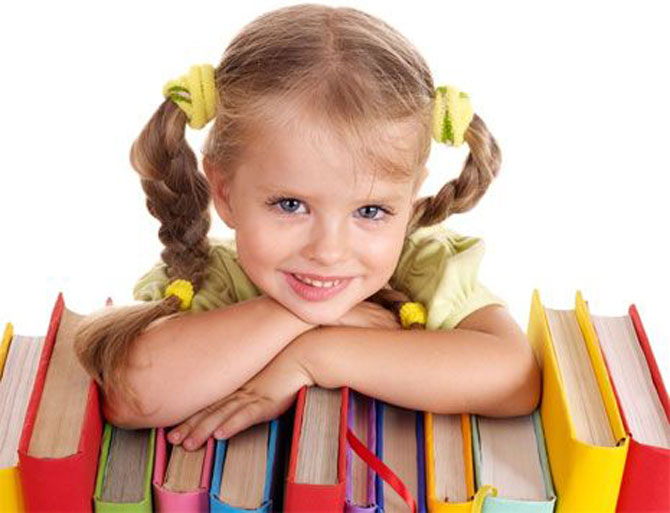 Руководитель проекта: воспитатель Лепехова Н.Ф.                                                                                                                             Участники проекта:                                                                                                     родители, дети.«Читать — это еще ничего не значит;                                                                                                                                                                                                                                                                                    что читать и как понимать читаемое —вот в чем главное дело».К. Д. УшинскийСовременный человек не может считаться культурным, если он не пополняет свои знания, не формирует свою духовную сущность чтением книг. Именно в них заключена многовековая мудрость человечества.Рано или поздно в жизни ребенка наступает время, когда он научился вполне успешно складывать из букв слова, из слов - предложения. И нам необходимо помочь ребенку полюбить книгу, в которой открывается   новый замечательный, чудесный мир.Так, одной из форм организации работы по социализации личности ребёнка  стало взаимодействие с библиотекой.Особая роль библиотеки раскрывается в непосредственном участии в жизни детского сада, предоставлении разнообразной информации  о всех аспектах его жизнедеятельности; в решении комплекса задач по сохранению и поддержанию местных культурных традиций, приобщению членов местного сообщества к культурному наследию; в обеспечении возможностей для их творческого развития, реализации жизненных планов и интересов. Миссия библиотек состоит в том, чтобы, используя все имеющиеся ресурсы, предоставить детям оптимальные условия для культурного развития, формирования и удовлетворения их образовательных, коммуникативных и иных потребностей, иными словами, создать среду развития ребенка через чтение, книгу и иные виды материалов, отвечающих его половозрастным, социокультурным  и индивидуальным особенностям.АктуальностьПроблема детского чтения очень актуальна. У многих современных детей совершенно отсутствует интерес к чтению, к книге. Интерес к чтению необходимо воспитывать у детей с дошкольного возраста. Чуткость ребенка к художественному слову удивительна, и при хорошем руководстве у него постепенно, еще до умения хорошо читать, начинает складываться начитанность, уважение к книге и способность творчески воспринимать литературу. Большая роль в руководстве детским чтением принадлежит детской библиотеке. Именно детская библиотека вместе с родителями и воспитателями способна открыть детям — дошкольникам чудодейственную силу чтения и привести в действие.Совместно с сотрудниками библиотеки мы обсуждали цели и задачи предстоящей работы.  Разрабатывали план совместной деятельности, уточняли  особенности проведения непосредственно образовательной деятельности, экскурсий, досугов, как в детском саду, так и на базе  детской библиотеки, возможность использования книжного фонда библиотеки для занятий с дошкольниками в ДОУ и в семьях воспитанников. Проект позволит интегрировать сведения из различных областей знаний, связан с речевой  деятельностью, кроме того, открывает большие возможности в организации совместной творческой деятельности дошкольников, педагогов и родителей.ПроблемаВ настоящее время одной из самых наболевших проблем  современного общества является проблема не читающей молодежи. Каждый человек должен понимать,  чего он лишается, не читая книг. По сравнению с предыдущими поколениями, нынешняя молодежь имеет совершенно иные нравственные ориентиры и культурные ценности, а желание познавать жизнь через увлекательный мир литературы разных народов, вытесняется другими интересами. Во-первых, последствия этой проблемы могут оказаться плачевными не только для самого человека, но и для общества и страны в целом. Во-вторых, отсутствие грамотности, отсутствие духовного развития и воображения - не менее печальные последствия, приводящие к деградации.   Однако, не читающие люди лишены всего этого. Если наши современники еще в состояние изменить ситуацию в лучшую сторону, то поколение наших детей не сможет этого сделать, так как будет равняться на своих родителей. Утрата ценности чтения - это  колоссальнейшая потеря, которую никакое  другое занятие восполнить не сможет. Допущение ее может привести также к утрате национального  самосознания, сделав из народа настоящих животных. Мы  ставим перед собой  задачу – заложить в детях любовь   к художественному слову, уважение к книге, определяем тот круг произведений     художественной литературы, которые надо детям прочитать, рассказать, заучить   наизусть.         Читательский кругозор дошкольника необходимо  расширять, знакомить  его  с произведениями   разных  жанров и  стилей, с детской  классической русской  и зарубежной литературой. Детское дошкольное  учреждение как раз знакомит  детей с лучшими произведениями и на этой  основе  решает  целый комплекс взаимосвязанных задач нравственного, умственного, эстетического воспитания.                                                                                                                                                                               Умение воспринимать литературное произведение, осознавать наряду с содержанием  и элементы  художественной выразительности само собой к ребенку    не приходит: его надо развивать и воспитывать с самого раннего возраста, чтобы   сформировать способность активно слушать произведение, вслушиваться в художественную речь.                                                                                                                                                            Конечно, это очень сложная задача – донести до ребенка и познавательную,  и   нравственную, и эстетическую сущность литературного произведения, но это необходимо.Цель проекта: формирование целостной социокультурной системы взаимодействия ДОУ с детской библиотекой .Задачи реализации проекта: 1.Расширять творческое взаимодействие ДОУ с учреждениями культуры для создания единой социокультурной педагогической системы. 2. Осуществлять интегрированный подход к эстетическому воспитанию и формированию художественно-творческих способностей в системе «ребенок-педагог-родитель». 3. Способствовать развитию духовно-нравственной культуры участников образовательного процесса. 4. Развивать познавательный интерес у детей к объектам и явлениям окружающего мира, формировать целостную картину мира, в том числе первичные ценностные представления.5.  Формировать интерес и потребность в чтении (восприятии) книг, развивать литературную речь, художественное восприятие и эстетический вкус, расширять кругозор детей.6. Формировать ценностные ориентиры дошкольников через знакомство с культурой и традициями родной страны, формировать семейную, гражданскую принадлежности, развивать  патриотические чувства.Вид проекта: (образовательный и социально - просветительский)Участники проекта: педагоги ДОУ, родители, воспитанники МБДОУ№ 54, сотрудники детской библиотеки.Формы осуществления преемственности: -экскурсии в библиотеку;-знакомство и взаимодействие с библиотекой;-посещение мини-музея  библиотеки;-выставки рисунков и поделок; -участие в театрализованной деятельности; -совместные праздники.-участие в совместной образовательной деятельности, проектной деятельности;Этапы проектаПодготовительный этап:Цель: определение целей и форм взаимодействия с детской библиотекой;  анализ объектов социума для определения целесообразности;  установления социального партнерства; установление контактов с организацией; определение направлений взаимодействия, сроков, целей и конкретных форм взаимодействия.Практический этап:Реализация сотрудничества с  детской библиотекой;Завершающий этап:Выпуск брошюры по обмену опытом с педагогами.Срок реализации проекта:  ( Январь-Апрель 2019.)Предполагаемые результаты: Условия реализации проекта:Главное, считаем мы, помочь сформировать эмоционально положительное отношение детей к окружающему миру, мотивировать к сотрудничеству со взрослыми и сверстниками.Формирование духовной культуры личности всегда осуществляется через чтение. В наше непростое время детское чтение как никогда нуждается в поддержке. Привить ребенку любовь к чтению – в этом видят свою основную цель педагоги дошкольного образовательного учреждения и сотрудники детской библиотеки. Книги сопровождают человека с первых лет жизни. Ценность произведений художественного слова заключается в их влиянии на всестороннее развитие современного ребенка. Часы, проведенные в библиотеке, хорошее подспорье для родителей и детей.Материально-техническая база:Предметно-пространственная среда отвечает современным требованиям и содержит:- книжные уголки  в группах;- уголки театрализации;- уголки ряженья;- наглядный и демонстрационный материал: альбомы, презентации,-  иллюстрации, фотографии, картины писателей и поэтов;- библиотека книг художественной  и познавательной литературы;- ИКТ.Методическое:- теоретическая и методическая литература;- периодическая печать;- материалы по передовому педагогическому опыту.Информационное обслуживание проекта:- сайт ДОУ;- фотоотчёты;- публикации Основные формы и режим занятий 	 Реализация данного проекта будет осуществляться в рамках  посещения  детской библиотеки. Состав посещения  не ограничивается какими-либо рамками и требованиями к участникам. В него практически могут входить все желающие. Наша задача – заинтересовать посещением детской библиотекой  всех.  Посещения проводятся в соответствии с перспективным планом. Перспективный план  работы   в подготовительной к школе группе № 5 с детской библиотекой.Содержание деятельности         Работа с детьми:	Базовой основой для формирования у детей дошкольного возраста культуры речи выбрано приоритетное направление – знакомство дошкольника с художественным словом.Художественное слово помогает ребёнку уточнить и закрепить  знания, постепенно обогащая новыми понятиями и представлениями. Художественное слово обогащает эмоциональную  жизнь, формирует нравственные начала.Произведения художественной литературы раскрывают перед дошкольниками мир человеческих чувств, вызывая интерес к личности, к внутреннему миру героя.Научившись сопереживать с героями художественных произведений, дети постепенно начинают замечать настроение близких и окружающих людей. И у дошкольников начинают пробуждаться гуманные чувства: способность проявить заботу и доброту, протест против несправедливости и т.д.Художественное слово, в котором заключена глубокая человечность, предельно точная моральная направленность, живой юмор, образность языка, помогает ребёнку понять красоту звучащей родной речи и одновременно формирует его эстетические представления.Работа  с  педагогами:Необходимо сказать, что главными  условиями осуществления эффективного руководства эстетическим воспитанием дошкольников средствами литературы являются,  прежде всего,  эстетическая воспитанность и образованность самого педагога.В ДОУ разработана система работы по эстетическому воспитанию  дошкольника средствами литературы и по развитию навыков чтения старших дошкольников.Работа  с  родителями:Выделение художественной литературы как средства всестороннего  воспитания детей актуализируется современной ситуацией становления новой системы дошкольного образования, направленной на реализацию ФГОС. В связи с особой важностью и ролью художественной литературы, можно считать особо актуальной проблему приобщения к ней детей и их родителей в условиях ДОУ.Таким образом, целесообразно значительную часть образовательной работы организовывать  одновременно с детьми и родителями. С целью установления контактов с семьёй,  для  обеспечения единства в работе по приобщению детей к художественной литературе  разработана система сотрудничества педагогов и родителей.Результат работы  может быть успешным только при условии, если педагоги и родители станут равноправными партнёрами в реализации данного проекта.Разные формы сотрудничества с родителями воспитанников включает 3 этапа:1. Просвещение родителей,  формирование мотива сотрудничества.2. Реализация системы сотрудничества с родителями по развитию навыков чтения старших дошкольников, установление с ними партнёрских отношений.3. Анализ эффективности мероприятий, которые будут проводиться в летний период.Ожидаемые результаты:Таким образом, целенаправленная и систематическая работа всех участников проекта — детей, родителей, педагога и детской  библиотеки по формированию социальной компетентности у детей старшего возраста, мы сможем  повысить уровень усвоения социальной информации, а именно знание традиций праздников своей семьи, о добре и зле, дружбе, элементарных основ ЗОЖ, о труде взрослых и разных профессиях, этические качества.Читать книги полезно потому, что они оказывают значительное влияние на наши нравственные ориентиры и на наше духовное развитие. После прочтения того или иного классического произведения порой люди начинают меняться в лучшую сторону.Сотрудничество с детской библиотекой, по нашему мнению, это эффективный способ оказания помощи семье и ребенку в социализации с ориентацией на основные ценности отечественной культуры.Перспективы дальнейшего развития проекта:Продолжать  слушать литературные произведение формировать  у дошкольников в процессе воспитания при активном воздействии взрослых. В процессе слушания ребенок переживает вместе с героями их радости и неудачи, живо откликается на все, что с ними происходит. Литературное произведение дает богатую пищу для мыслительной деятельности детей.Всё это необходимо делать для того, чтобы формировать интерес и потребность в чтении книг; развивать  литературную речь, художественное восприятие и эстетический вкус, расширять кругозор воспитанников; формировать у детей ценностные ориентиры путем знакомства  с культурой и традициями родной страны, осознание дошкольниками  семейной, гражданской принадлежности, воспитание патриотических чувств.Тесный контакт библиотеки с детскими садами и родителями, несомненно, активизирует в дошкольнике будущего читателя. Нас радует положительная динамика роста численности читателей, повышение их спроса на книжную продукцию и периодику.ЗаключениеРеализация социального проекта по взаимодействию ДОУ с детской библиотекой  позволит:- расширить детскую и взрослую аудиторию библиотеку (в том числе руководителей детского чтения – родителей, воспитателей, педагогов ДОУ);- укрепить имидж детской библиотеки как открытого и доступного центра развития творческого потенциала ребёнка;- внедрить новые формы работы;- укрепить связи ДОУ с детской библиотекой, родителями, направленными на всестороннее развитие детей и семейных чтений;Список литературы:1.Боголюбская М.К., Шевченко В.В. «Художественное чтение и рассказывание в детском саду». М., 1966г.2.Гербова  В.В  «Приобщение детей к художественной литературе», М, 2005г.4.Гербова В.В. «Учусь говорить». М., 2003г.5.Гербова В.В. Книга для чтения дома и в детском саду. М., 2006г.6.Гербова В.В., Комарова Т.С. Методические рекомендации к «Программе воспитания и обучения детей в детском саду». М., 2006г.7.Горбушина Л.А.  «Выразительное чтение и рассказывание». М., 1983г.8.Гриценко З.А. «Положи твоё сердце у чтения», М., 2004г9.Гриценко З.А. «Пришли мне чтения доброго…»,М.,2004г.10.Гурович Л.М. «Ребёнок и книга», СПб., 1999г.11.Елисеева М.Б. «Книга в восприятии ребёнка от рождения до 7 лет», М., 2008г.12.Жуковская Р.И. «Хрестоматия для детей старшего дошкольного возраста». М., 1972г.13.Иванова О.А «Учимся читать художественную литературу» М., 2005г.14.Ильчук Н.П. «Хрестоматия для дошкольников 5-7 лет». М., 1997г.15.Панков В.И. «Ваши помощники книги». М., 1978г.16.Сахипова З.Г. «Читаем детям». Ленинград «Просвещение», 1987г17.Стрельцова Л.Е «Литература и фантазия». М.,1997г.18.Тимофеева И.Н «Что и как читать вашему ребёнку от года до десяти: Энциклопедия для родителей по руководству детским чтением», СПб., 2000г.19.Ушакова О.С. «Развитие речи», М., 2000г.20.Ушакова О.С., Гавриш Н.В. «Знакомим дошкольников  с литературой», М., 1998г.ДетиПедагогиРодители1. Пробудить у детей интерес к общению с книгой. 2. Научить детей (с опорой на прочитанное произведение)  различать доступные  жанровые особенности сказок, рассказов, стихотворений. 3.Расширить представления детей о значении библиотек в жизни человека.1. Приобретение педагогами нового опыта по развитию интереса к художественной литературе дошкольника.2. Пополнить развивающую среду в группах детского сада.3.Сформировать банк методических материалов по теме проекта.1. Повысить компетентность членов семьи в вопросах воспитания грамотного читателя.2.Установление тесного сотрудничества между социальными партнерами: педагогом, родителями  и библиотекой, в вопросах воспитания у старших дошкольников интереса к книге и чтению. 3. Привлечение к пополнению предметно-развивающей среды по художественной литературе  в группах.4. Участие в совместных мероприятиях по художественной литературе. № п/пСовместная деятельностьСамостоятель-ная деятельностьРабота с родителямиСовместная работа с   педагогами  групп  и детской библиотекойСроки проведения1.Беседа с детьми на тему: «Моя любимая книга» «Книжкина больничка»(Ремонт книг  в группах)(Постоянно)Анкетирование родителей «Чтение худ. литературы дома». Помощь в организации развивающей средыВыступление на педсовете с целью привлечь педагогов сада и воспитанников и  их группы к проекту.Январь  2019 г.2.Беседа«Зачем нужны книги».Знакомство с новыми книгами в уголке «Читаем сами» Изготовление книжек-малышек  для детей 2 младшей группыОформление стенгазеты в ДОУ «Книга - наш друг и учитель»Акция «Подари книгу другу».Организация выставки книг (художественной, научной, познавательной и т.д.) в детском саду(Педагоги старших групп)..Январь 2019 г.3.Беседа о профессии библиотекарь(подготовка к сюжетно-ролевой игре «библиотека»Подбор материала и необходимых атрибутов к игре.Изготовление атрибутов для с/р игры.Организации книжного уголка «Мир книги» Подбор книг с произведениями детских писателей по программе. (Педагоги старших групп)Февраль 2019 г.4.Чтение стихотворений о веснеСовместная работа по подбору материала для мини - музея книги.Оформление мини-музея детской книги.«У леса на опушке», театрализованная игровая программаМарт 2019 г.5.Чтение знакомых сказок А. С. Пушкина.Чтение сказок Андерсена.Чтениестихотворений Д. Хармса.Заучивание стихотворений о лете.Расскажем стихи руками.Что за прелесть - эти сказки!»(показ кукольного спектакля для младших групп( Дети старших групп)Чтение рус. нар. сказок: «Царевна- лягушка», Феникс - ясный сокол», «Василиса Прекрасная».Консультация: «Как привить ребёнку любовь к чтению»«Книга – мой друг».Оформление фотоальбомаЗнакомство с новыми книгами в  библиотеке детского  сада «Читаем сами»(Педагоги старших групп)«Чтобы беды не случилось», урок безопасности.Март 2019 г. 6.Знакомство с историей создания сказок «Тетушкой рассказчицей»Просмотр с детьми книг со сказками в группе. Беседа на тему «Бережное хранение книг».Досуг – конкурс «Самая читающая семья».«Приключения весёлых туристов», физкультурное занятие.Апрель 2019 г.